О признании утратившим силу 
решения Земского собрания 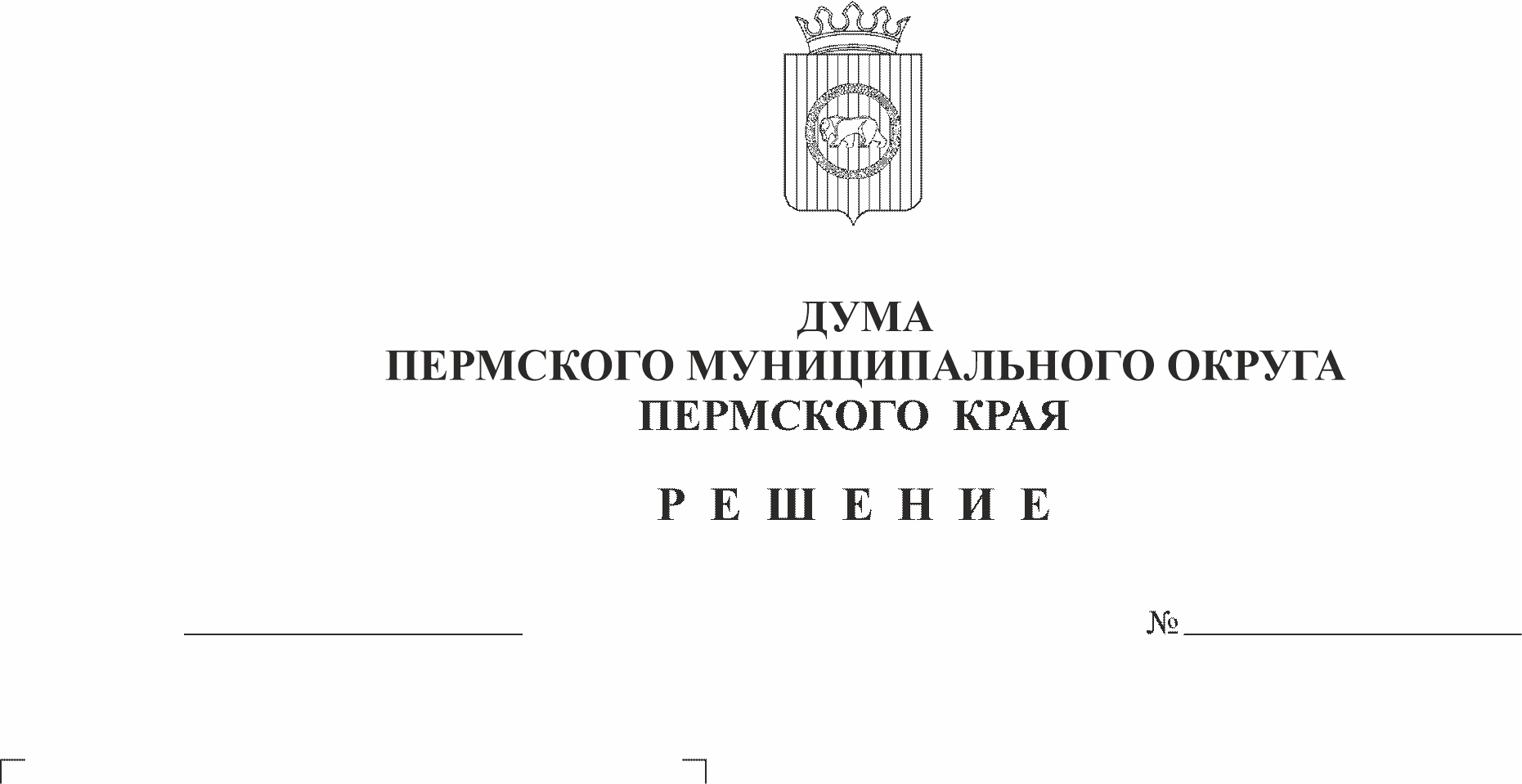 Пермского муниципальногорайона от 27 февраля 2013 г. № 326«Об утверждении Положения об оплате труда лиц, замещающихмуниципальную должность напостоянной основе»В соответствии с частью 1 статьи 8 Закона Пермского края от 29 апреля 2022 г. № 75-ПК «Об образовании нового муниципального образования Пермский муниципальный округ Пермского края», в соответствием с решением Думы Пермского муниципального округа Пермского края от 22 сентября 2022 г. № 13 «Об утверждении Положения об оплате труда лиц, замещающих муниципальную должность на постоянной основе в Пермском муниципальном округе Пермского края»Дума Пермского муниципального округа Пермского края РЕШАЕТ:1. Признать утратившими силу решения Земского Собрания Пермского муниципального района:1.1. от 27 февраля 2013 г. № 326 «Об утверждении Положения об оплате труда лиц, замещающих  муниципальную должность на постоянной основе»;1.2. от  28 марта 2013 г. № 339 «О внесении изменений в решение Земского Собрания от 27.02.2013 № 326 «Об утверждении Положения об оплате труда лиц, замещающих  муниципальную должность на постоянной основе»;1.3. от  26 сентября  2013 г.  № 383 «О внесении изменений в решение Земского Собрания от 27.02.2013 № 326 «Об утверждении Положения об оплате труда лиц, замещающих  муниципальную должность на постоянной основе»;1.4. от  30 октября 2013 г. № 396 «О внесении изменений в решение Земского Собрания от 27.02.2013 № 326 «Об утверждении Положения об оплате труда лиц, замещающих  муниципальную должность на постоянной основе»;1.5. от  30 октября 2014 г. № 16 «О внесении изменений в решение Земского Собрания Пермского муниципального района от 27.02.2013 № 326 «Об утверждении Положения об оплате труда лиц, замещающих  муниципальную должность на постоянной основе»;1.6. от  26 апреля 2016 г. № 142 «О внесении изменений в решение Земского Собрания Пермского муниципального района от 27.02.2013 № 326 «Об утверждении Положения об оплате труда лиц, замещающих  муниципальную должность на постоянной основе»;1.7. от  03 октября 2019 г. № 1 «О внесении изменений в Положение об оплате труда лиц, замещающих муниципальную должность на постоянной основе, утвержденное решением Земского Собрания Пермского муниципального района от 27.02.2013 № 326 «Об утверждении Положения об оплате труда лиц, замещающих  муниципальную должность на постоянной основе»;1.8. от  27 мая 2021 г. № 136 «О внесении изменений в Положение об оплате труда лиц, замещающих муниципальную должность на постоянной основе, утвержденное решением Земского Собрания Пермского муниципального района от 27.02.2013 № 326 «Об утверждении Положения об оплате труда лиц, замещающих  муниципальную должность на постоянной основе»;1.9. от 23 сентября 2021 г. № 168 «О внесении изменений в Положение об оплате труда лиц, замещающих муниципальную должность на постоянной основе, утвержденное решением Земского Собрания  Пермского муниципального района  от 27.02.2013 № 326».2. Опубликовать (обнародовать) настоящее решение в бюллетене муниципального образования «Пермский муниципальный округ» и разместить на официальном сайте Пермского муниципального округа в информационно-телекоммуникационной сети Интернет (www.permraion.ru).3. Настоящее решение вступает в силу со дня его официального опубликования и распространяется на правоотношения, возникшие с 01 января 2023 года.Председатель ДумыПермского муниципального округа	Д.В. ГордиенкоГлава муниципального округа -глава администрации Пермскогомуниципального округа	В.Ю. Цветов